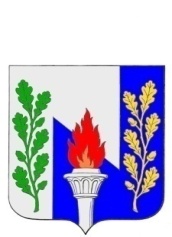 Тульская  областьМуниципальное образование рабочий поселок ПервомайскийЩекинского районаСОБРАНИЕ ДЕПУТАТОВРЕШЕНИЕот  «24» февраля 2021 года                                              № 32-133О внесении изменений в решение Собрания депутатов муниципального образования рабочий поселок Первомайский Щекинского района от 07.10.2015 № 15-79 «Об утверждении Правил благоустройства территории муниципального образования рабочий поселок Первомайский Щекинского района»В соответствии с Федеральным законом от 6 октября 2003 года N 131-ФЗ «Об общих принципах организации местного самоуправления в Российской Федерации», на основании Устава муниципального образования рабочий поселок Первомайский Щекинского района Собрание депутатов муниципального образования рабочий поселок Первомайский Щекинского района РЕШИЛО:1. Внести в Приложение к решению Собрания депутатов муниципального образования рабочий поселок Первомайский № 15-79 от 07.10.2015 года «Об утверждении Правил благоустройства  территории муниципального образования рабочий поселок Первомайский Щекинского района», следующие изменения:1.1. Подпункт 10 пункта 296 изложить в новой редакции:«10) выгул домашних животных вне специально отведенных территорий (выгул домашних животных допускается производить только на специально отведенных территориях)».2. Контроль за исполнением настоящего решения возложить на главу администрации муниципального образования рабочий поселок Первомайский Щекинского района (Шепелёва И.И.)3. Опубликовать настоящее решение в информационном бюллетене «Первомайские вести» и разместить на официальном сайте муниципального образования рабочий поселок Первомайский Щекинского района.4. Решение вступает в силу со дня официального опубликования.Глава муниципального образования рабочий поселок ПервомайскийЩекинского района               М.А. Хакимов